                                                                                             องค์การบริหารส่วนตำบลท่าดี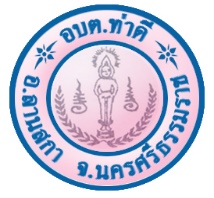 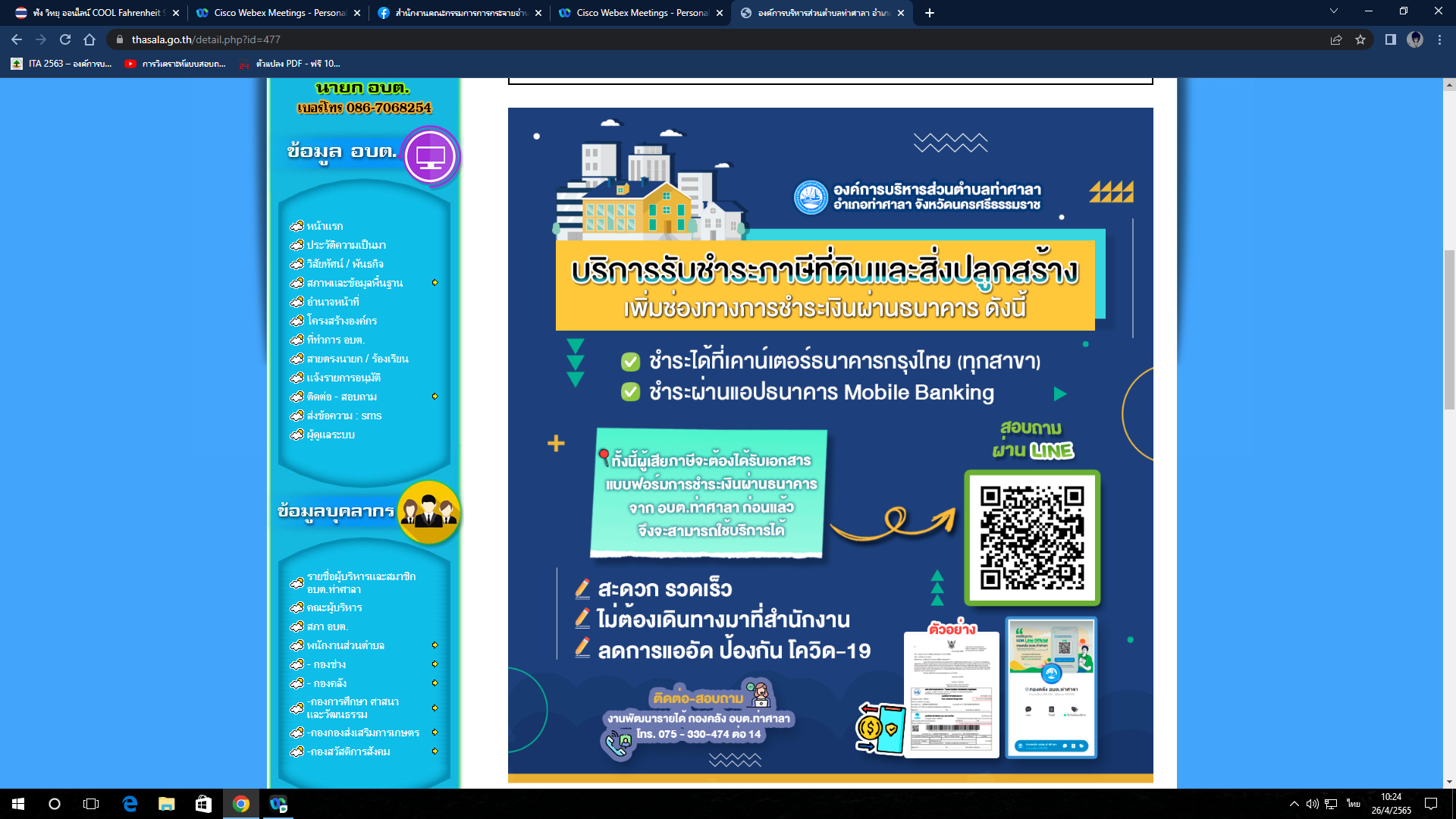                                                                                              อำเภอลานสกา  จังหวัดนครศรีธรรมราช    	               ทั้งนี้ผู้เสียภาษีต้องได้รับเอกสาร        แบบฟอร์มการชำระเงินผ่านธนาคาร               จาก อบต.ท่าดี ก่อนแล้ว  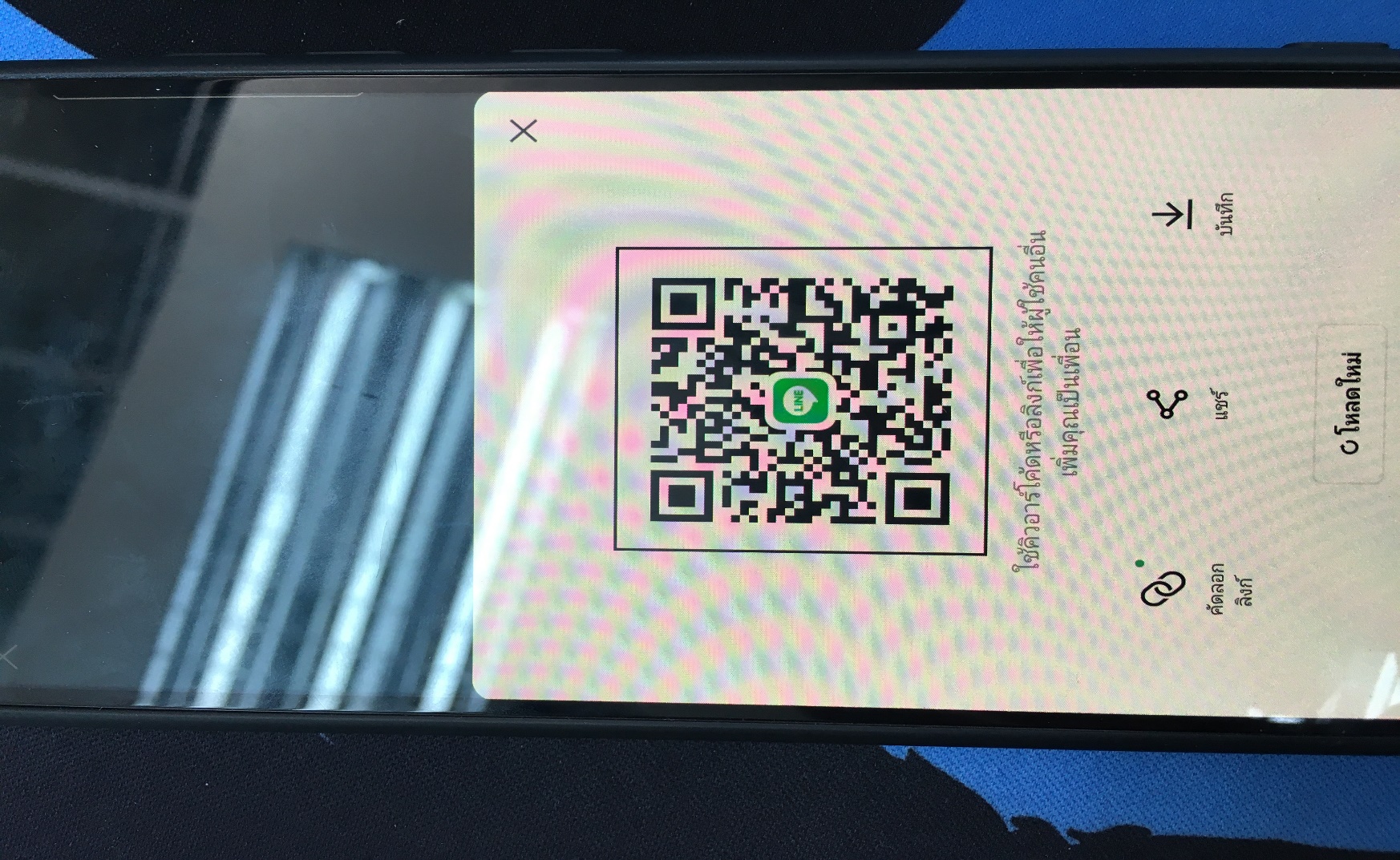                จึงจะสามารถใช้บริการได้         ‘งานพัฒนารายได้ กองคลัง อบต.ท่าดี                 โทร. 075-845064 ต่อ 102ล